       Рассмотрев обращение Акционерного общества «Самарская региональная энергетическая корпорация » №362 от 15.12.2015 года, в соответствии с Градостроительным Кодексом РФ, Федеральным законом от 06.10.2003 года        № 131-ФЗ «Об общих принципах организации местного самоуправления в Российской Федерации», руководствуясь Уставом сельского поселения Александровка  муниципального  района  Большеглушицкий Самарской области , администрация сельского поселения Александровка муниципального района Большеглушицкий Самарской областиПОСТАНОВЛЯЕТ:Разрешить Акционерному обществу «Самарская региональная энергетическая корпорация» разработать документацию по планировке территории в составе проекта планировки территории и проекта межевания территории для строительства объекта : «Газопроводы высокого и низкого давления для газоснабжения с.Александровка муниципального района Большеглушицкий».Опубликовать данное  Постановление  в средствах массовой информации в течении трёх дней со дня принятия и разместить на официальном сайте администрации муниципального района Большеглушицкий www.admbg.org,  в сети «Интернет».Контроль за выполнением настоящего постановления оставляю за собой.     Глава сельского поселения	 			    А.И. Горшков     Александровка                                                                                                                                            Приложение№1                                                                                                         к  Постановлению   Администрации                                                                                                       сельского поселения Александровка                                                                                               муниципального района Большеглушицкий                                                                                                 Самарской области  №81 от 17.12 2015 г.                                                Схема    Линейного объекта-«Газопроводы высокого и низкого давления для  газоснабжения  с.Александровка  муниципального района Большеглушицкий» 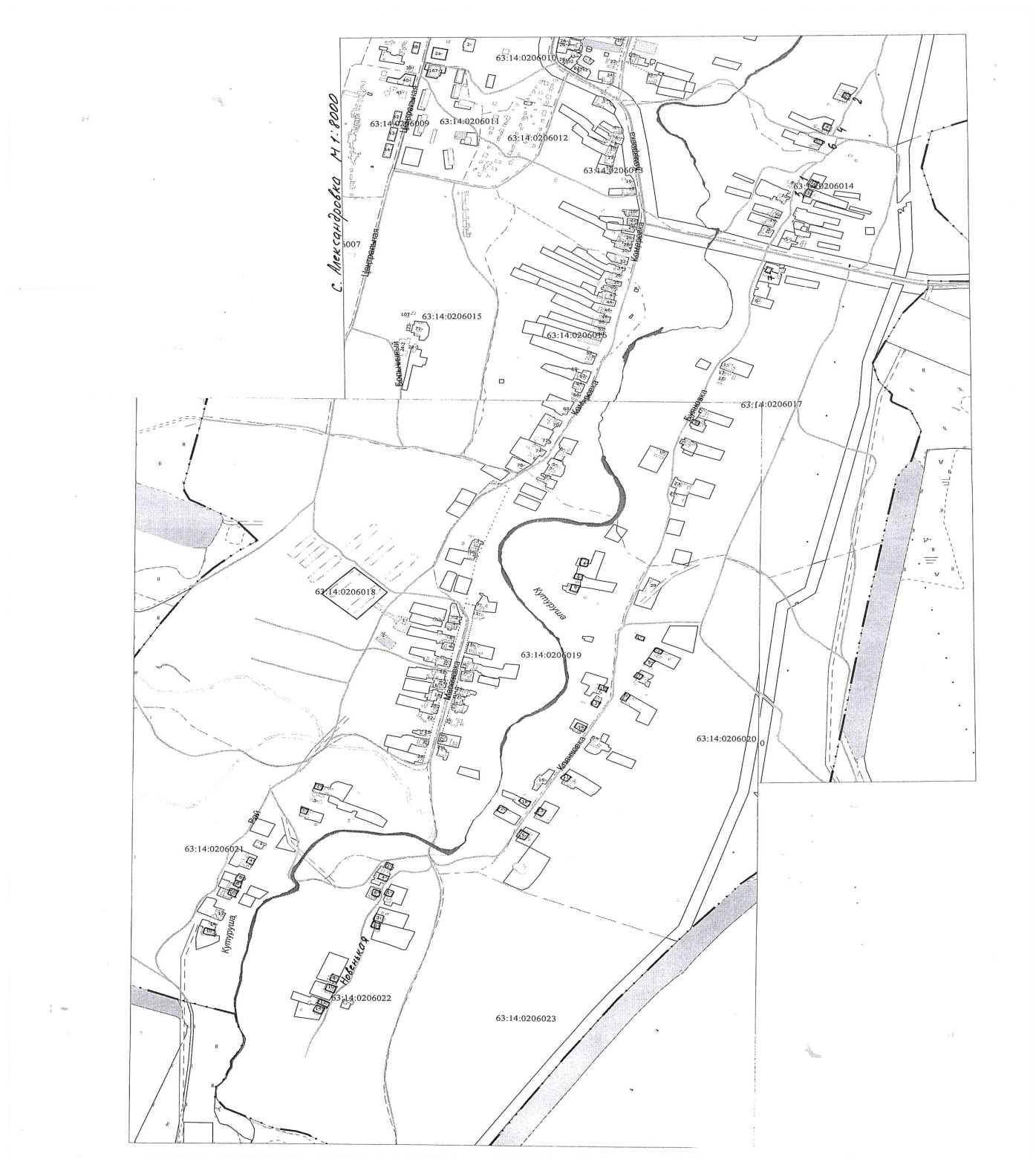     МУНИЦИПАЛЬНОЕ УЧРЕЖДЕНИЕ                                                        АДМИНИСТРАЦИЯ        СЕЛЬСКОГО ПОСЕЛЕНИЯ               АЛЕКСАНДРОВКА                                                                                               МУНИЦИПАЛЬНОГО РАЙОНА           БОЛЬШЕГЛУШИЦКИЙ        САМАРСКОЙ ОБЛАСТИ      Россия, 446194 Самарская обл.,         Большеглушицкий район,               с. Александровка,             ул. Центральная, д. 5               тел. 43-2-56; 43-2-86                     факс: 43-2-42          ПОСТАНОВЛЕНИЕ      от  17 декабря  2015 г. № 81О разработке  документации по планировкетерритории  в составе проекта планировкитерритории и  проекта межевания территории для строительства объекта: «Газопроводы высокогои низкого давления для газоснабжения с. Александровкамуниципального района Большеглушицкий»